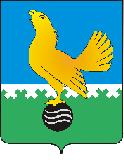 Ханты-Мансийский автономный округ-Юграмуниципальное образованиегородской округ город Пыть-ЯхАДМИНИСТРАЦИЯ ГОРОДАмуниципальная комиссия по делам несовершеннолетних и защите их прав  www.pyadm.ru e-mail: adm@gov86.orge-mail: kdn@gov86.orgг.Пыть-Ях, 1 мкр., дом № 5, кв. № 80	р/с 40101810565770510001Ханты-Мансийский автономный округ-Югра 	УФК по ХМАО-ЮгреТюменская область 628380	МКУ Администрация г. Пыть-Яха, л\с 04873033440)тел. факс (3463) 46-62-92, тел. 46-05-89,	РКЦ Ханты-Мансийск г. Ханты-Мансийск42-11-90, 46-05-92, 46-66-47	ИНН 8612005313 БИК 047162000ОКАТМО 71885000 КПП 861201001КБК 04011690040040000140ПОСТАНОВЛЕНИЕ26.12.2019	№ 420Зал заседаний муниципальной комиссии по делам несовершеннолетних и защите их прав при администрации города Пыть-Яха по адресу: г. Пыть-Ях, 1 мкр. «Центральный», д. 5, кв. 80, в 14-30 часов (сведения об участниках заседания указаны в протоколе заседания муниципальной комиссии).О мерах по предупреждению чрезвычайных происшествий с детьмиЗаслушав и обсудив информацию по вопросу: «О мерах по предупреждению чрезвычайных происшествий с детьми», предусмотренному планом работы муниципальной комиссии по делам несовершеннолетних и защите их прав при администрации города Пыть-Яха, МУНИЦИПАЛЬНАЯ КОМИССИЯ УСТАНОВИЛА:За 11 месяцев 2019 года в городе Пыть-Яхе зарегистрировано 243 ребенка, получивших травмы, что на 10 человек больше показателя 2018 года. Из них, 223 (АППГ – 213) детей травмировались в быту, 20 (АППГ – 20) получили транспортные травмы. Количество детей, получивших тяжкий вред здоровью от травм, составило 2 чел. (АППГ – 4).За 11 месяцев 2019 года на территории города Пыть-Ях умер 1 (АППГ – 7) ребенок, в т.ч. в результате внешних управляемых причин 0 (АППГ – 2) детей. За 11 месяцев 2019 года оконченных суицидов детей допущено не было, как и в прошлом году, при этом БУ «Пыть-Яхская окружная клиническая больница» зарегистрирован в текущем периоде 1 случай суицидальной попытки (АППГ – 2). Взято на учет по беременности 4 (АППГ – 4) несовершеннолетних, зарегистрированы 1 роды (АППГ – 1), абортов и заболеваний, передающиеся половым путем, не зарегистрировано. Отмечается снижение случаев заболевания педикулезом с 22 до 16. Групповых заболеваний не зарегистрировано.Зарегистрировано 5 случаев отравления несовершеннолетних алкоголем (АППГ – 0) и 1 случай отравления наркотическими средствами (АППГ – 2).За 11 месяцев 2019 года зарегистрировано 19 (АППГ – 24) случаев самовольных уходов детей, в т.ч. 9 (АППГ – 2) из учреждений (воспитанниками отделения для несовершеннолетних (сектор адаптации несовершеннолетних и молодежи) БУ «Пыть-Яхский комплексный центр социального обслуживания населения»). Место нахождение всех детей было установлено, приняты необходимые меры. За 11 месяцев 2019 года муниципальной комиссией было обеспечено рассмотрение вопросов: «О принимаемых мерах по предупреждению чрезвычайных происшествий с детьми» (постановления № 35 от 13.02.2019, № 138 от 24.04.2019 и № 224 от 10.07.2019), «О мерах по превенции суицидального поведения несовершеннолетних» (постановление № 71 от 20.03.2019), «О рассмотрении информации комиссии по делам несовершеннолетних и защите их прав при Правительстве ХМАО- Югры № 01.22-Исх-1102 от 02.10.2019 (по итогам анализа суицидальной активности за 2018 год и 1 полугодие 2019 года)» (постановление № 334 от 16.10.2019), «О мерах по предупреждению самовольных уходов несовершеннолетних» (постановление № 72 от 20.03.2019), «О принимаемых мерах по предупреждению самовольных уходов воспитанников Центра реабилитации несовершеннолетних наркопотребителей» (постановление № 284 от 21.08.2019), «О принимаемых мерах по профилактике употребления несовершеннолетними психоактивных веществ, алкогольной продукции, заболеваемости несовершеннолетних наркоманией, токсикоманией» (постановление № 233 от 24.07.2019) и «О проводимой профилактической работе по пожарной безопасности с многодетными семьями, а также с семьями, находящимися в социально опасном положении» (постановление № 404 от 18.12.2019).За 11 месяцев 2019 года субъектами системы профилактики обеспечивалось исполнение мероприятий по предупреждению чрезвычайных происшествий с несовершеннолетними, по суицидальной превенции, а также направленных на профилактику правонарушений и преступлений, совершаемых в отношении несовершеннолетних, предусмотренных комплексным межведомственным планом мероприятий субъектов системы профилактики безнадзорности и правонарушений несовершеннолетних на 2019 год, утвержденным постановлением № 400 от 28.12.2018, в редакции постановлений № 1 от 16.01.2019, № 36 от 13.02.2019, № 75 от 20.03.2019 и № 141 от 24.04.2019 (информация по исполнению вышеуказанного плана рассмотрена муниципальной комиссией – постановление № 136 от 24.04.2019, № 232 от 24.07.2019 и 335 от 16.10.2019).С целью предотвращения чрезвычайных происшествий дополнительно (во II полугодии 2019 года) были проведены следующие мероприятия: внесены изменения в состав Экспертного совета с целью обеспечения корректного функционирования рабочей группы по суицидальной превенции;11 и 12 июля 2019 года были проведены рейдовые мероприятия на прилегающих к образовательным организациям территориях (МБОУ СОШ № 6, МДОАУ д/с «Солнышко», МБОУ ДО «Детская школа искусств»), в жилых зонах (1, 2, 3 и 6 микрорайоны города) и в местах массового пребывания людей (площадь Мира, городской фонтан, сквер Сергея Есенина). Мероприятия были направлены на предупреждение и предотвращение нарушений правил дорожного движения со стороны детей и подростков, а также информирования родителей и законных представителей о последствиях бесконтрольного нахождения детей на улицах и дорогах (обеспечена раздача памятки для детей «Кодекс выживания городского пешехода» и листовки для родителей «Научим ребенка безопасно жить в этом мире»). 11.07.2019 к участию в мероприятии также были привлечены воспитанники МДОАУ д/с «Солнышко»;с 10 по 20 августа 2019 года на территории города был проведен этап «Внимание, дети!» межведомственной профилактической операция «Подросток»;в период высокой суицидальной активности на территории города Пыть-Яха была активизирована работа по информированию несовершеннолетних и их родителей о Детском телефоне доверия (на школьных родительских собраниях, классных часах, через чаты в мессенджерах «Viber» и «Watsap»). Была проведена акция «Скажи о чем молчишь» по информированию обучающихся общеобразовательных школ о работе телефона доверия с распространением памятки «Информация о детском телефоне доверия»;обеспечено проведение комплекса мер по предупреждению гибели и травматизма детей в пожароопасный период;ограничены перевозки организованных групп детей автотранспортом по межмуниципальным и межрегиональным маршрутам к местам проведения праздничных, спортивных мероприятий и обратно в период новогодних и рождественских праздниковпроведены рейдовые мероприятия по торговым точкам города; предпринимателям, осуществляющим розничную торговлю табачной продукцией, были разъяснены правовые последствия, предусмотренные за продажу несовершеннолетним табачной продукции и табачных изделий (п.3 ст. 14.53 Кодекса об административных правонарушений Российской Федерации), а также доведена до сведения информация об угрозе здоровью подростков в результате бесконтрольного употребления снюса (настоятельно рекомендовано воздержаться от продажи несовершеннолетним новых видов никотиносодержащих изделий);организовано проведение на территории города Пыть-Яха масштабной информационной кампании по предупреждению чрезвычайных ситуация с детьми (статья «9 правил электробезопасности для взрослых и детей», видеоролики: «Инструктаж по электробезопасности», «Детский телефон доверия. Принцип работы – конфиденциальность» и «Вся правда о снюсе» размещены на профильных страницах муниципальной комиссии в социальных сетях: «Одноклассники» https://ok.ru/profile/577435814330 и «В контакте» https://vk.com/id490251464; в эфире МАУ ТРК «Пыть-Яхинформ» обеспечен прокат видеоролика «Безопасность детей в летнее время» и сюжета «В Югре проверяют точки продаж «снюса», обеспечено распространение памяток «Не оставляйте детей без присмотра», «Отопительный сезон», «Безопасная зима» баннер «Телефон доверия для детей, подростков и их родителей» и др.)Учитывая вышеизложенное, а также информации комиссии по делам несовершеннолетних и защите их прав при Правительстве Ханты-Мансийского автономного округа – Югры, руководствуясь п. 13 ст. 15 Закона Ханты-Мансийского автономного округа-Югры от 12.10.2005 № 74-оз «О комиссиях по делам несовершеннолетних и защите их прав в Ханты-Мансийском автономном округе-Югре и наделении органов местного самоуправления отдельными государственными полномочиями по созданию и осуществлению деятельности комиссий по делам несовершеннолетних и защите их прав»,МУНИЦИПАЛЬНАЯ КОМИССИЯ ПОСТАНОВИЛА:Информации комиссии по делам несовершеннолетних и защите их прав при Правительстве Ханты-Мансийского автономного - Югры (исх. № 01.22-Исх-1344 от 25.11.2019, исх. № 01.22-Исх-1398 от 11.12.2019, исх. № 01.22-Исх-1403 от 12.12.2019,), департамента образования и молодежной политики администрации города Пыть-Яха (исх. № 16-Исх-2597 от 19.12.2019, Сл-6754-16 от 26.12.2019 ) принять к сведению.Работу субъектов системы профилактики безнадзорности и правонарушений несовершеннолетних по предупреждению чрезвычайных происшествий с детьми в 2019 году признать удовлетворительной.Директору департамента образования и молодежной политики администрации города Пыть-Яха (П.А. Наговицына):Обеспечить участие во Всероссийской добровольной просветительской интернет-акции «Безопасность детей в сети Интернет» педагогических работников, учащихся и их родителей, проводимой с 19.11.2019 по 07.04.2020.Заместителю начальника отдела по обеспечению деятельности муниципальной комиссии по делам несовершеннолетних и защите их прав администрации города Пыть-Яха (С.В. Чернышова):Обеспечить включение в комплексный межведомственный план мероприятий субъектов системы профилактики безнадзорности и правонарушений несовершеннолетних г. Пыть-Яха на 2020 год, предложенные членами муниципальной комиссии мероприятия, направленные на предупреждение чрезвычайных происшествий с детьми;Обеспечить размещение данного постановления муниципальной комиссии на официальном сайте администрации города Пыть-Яха в срок до 31.12.2019.Председательствующий на заседании:заместитель председателя муниципальной комиссии	А.А. Устинов